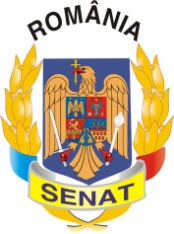 Comisia pentru Privatizare și Administrarea                  Activelor Statului    PROCES VERBALal şedinţei Comisiei din data de 8.12.2014Comisia pentru privatizare şi administrarea activelor statului, condusă de domnul senator Mircea Banias, şi-a desfăşurat lucrările în ziua de 8.12.2014. Preşedintele Comisiei a constatat că există cvorum pentru începerea şedinţei.Membrii Comisiei au aprobat următoarea ordine de zi:Propunere legislativă pentru modificarea Legii minelor nr.85/2003
 (L679/2014)Diverse.La punctul 1 pe ordinea de zi s-a discutat Propunerea legislativă pentru modificarea Legii minelor nr.85/2003. Propunerea legislativă are ca obiect modificarea Legii minelor nr.85/2003, cu modificările și completările ulterioare. Potrivit Expunerii de motive, demersul legislativ are în vedere ca anumite resurse minerale, respectiv rocile utile, apele geotermale, gazele care le însoțesc, apele minerale naturale (gazoase și plate), apele minerale terapeutice, care în prezent se află în domeniul public al statului, să aparțină domeniului public al unităților administrativ-teritoriale în raza cărora se află, în vederea unei mai bune valorificări în interesul acestora.	Consiliul Legislativ  a avizat  favorabil propunerea legislativă.Membrii Comisiei pentru privatizare şi administrarea activelor statului au hotărât, cu majoritate de voturi, să adopte aviz negativ.           PREȘEDINTE,                                                                          SECRETAR,         Mircea Banias        			                                          Valentin Calcan